附件5“与经典同行 寻找最美诵读人”诵读活动方案中华文化源远流长、灿烂辉煌，是中华民族生生不息、发展壮大的丰厚滋养；经典阅读陶冶情操，塑造心灵，是人类阅读史不灭的主题。为深入学习贯彻落实党的十九大精神，弘扬中华优秀传统文化，营造良好读书氛围，进一步促进校园文化建设和书香校园建设，丰富“书香哈职”读书节的形式与内涵，图书馆举办“与经典同行 寻找最美诵读人”周主题诵读活动，现制定方案如下：一、活动主题与经典同行 寻找最美诵读人——每周一个主题，为学生搭建诵读平台。二、活动对象全校学生三、活动安排1.活动时间：每周二下午2.活动地点：图书馆二楼自习区走廊3.拟定主题——3月3月12日：励志（新学期新气象）；3月19日：咏春（绿色环保）3月26日：感恩（感恩父母老师）——4月4月2日：清明（纪念先烈）；4月9日：学习（学习使我快乐）4月16日：阅读（我们为什么要去阅读）——5月5月7日：劳动（勤劳的人们）；5月14日：母亲（感恩母爱）5月21日：爱国（热爱祖国）；5月28日：月冠军争霸（主题自选）——6月6月4日：端午（中华传统节日）；6月11日：父亲（感恩父爱）6月18日：文明（中华传统文明礼仪）；6月25日：月冠军争霸（主题自选）   四、活动要求1.每场参赛者不少于5人，要求诵读与主题相关的经典美文或节选，诵读时间控制在5分钟以内。2.活动流程：提前一周发布诵读主题，参赛者自愿报名，参赛者姓名公布于信息板上用于现场投票，比赛采用观众投票和评委投票相结合的方式，评选周冠军和周评委奖，有资格参加每月冠军争霸赛和读书节指定诵读大赛，并获得纪念奖品。五、活动策划及负责人：刘春晖关注活动情况及报名参加请加入QQ群：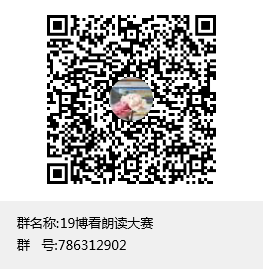 图书馆2019年3月18日